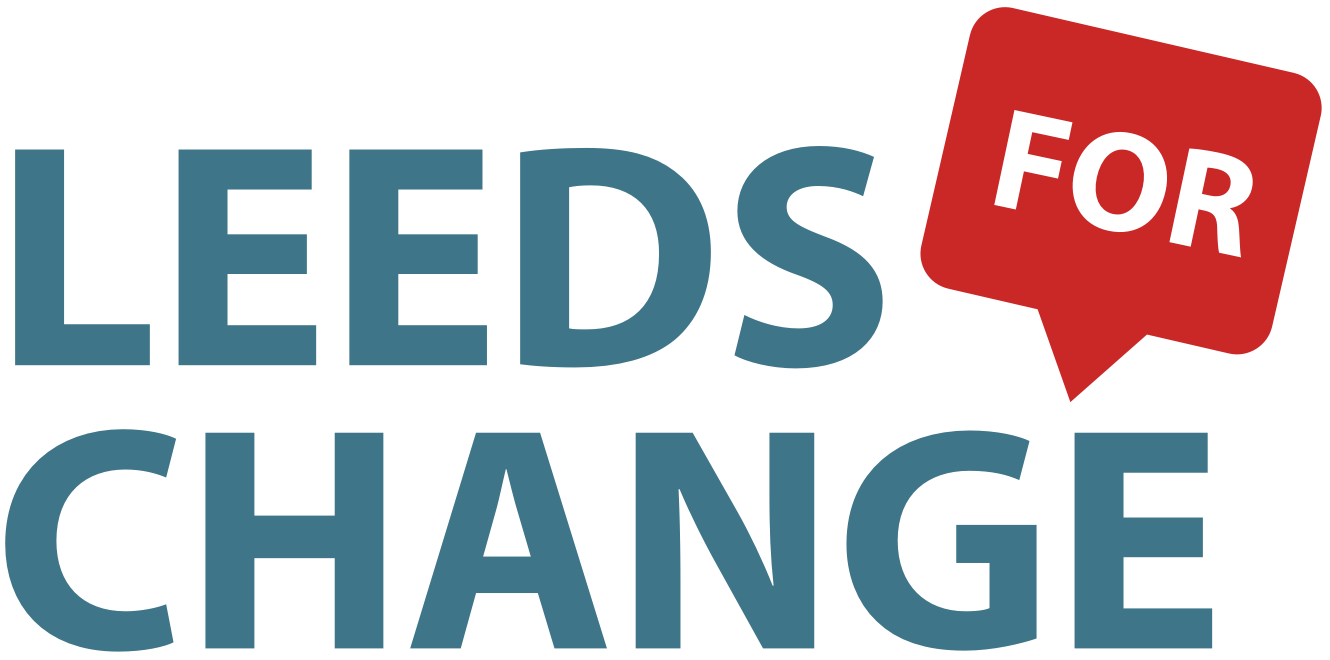 Membership & Outreach WorkerApplication for ContractThe form should be completed in type. Please complete all sections of the application form. If you have any questions about the application form, contact Chris Lee at chris@leedsforchange.org.ukPlease return the application form to info@leedsforchange.org.uk with the subject line 'Leeds for Change Membership & Outreach Worker Application'.The closing date for the return of applications is 10AM on Wednesday 22nd of May 2019.1. PERSONAL DETAILS(This will be detached prior to shortlisting and is for office purposes only)1. PERSONAL DETAILS(This will be detached prior to shortlisting and is for office purposes only)1. PERSONAL DETAILS(This will be detached prior to shortlisting and is for office purposes only)1. PERSONAL DETAILS(This will be detached prior to shortlisting and is for office purposes only)1. PERSONAL DETAILS(This will be detached prior to shortlisting and is for office purposes only)1. PERSONAL DETAILS(This will be detached prior to shortlisting and is for office purposes only)1. PERSONAL DETAILS(This will be detached prior to shortlisting and is for office purposes only)Title:Address:Address:First Name:Surname:Daytime Tel:Postcode:Postcode:Evening Tel:National Insurance No:National Insurance No:Mobile:Email Address:Email Address:Email Address:2. EMPLOYMENT HISTORY including voluntary work2. EMPLOYMENT HISTORY including voluntary work2. EMPLOYMENT HISTORY including voluntary work2. EMPLOYMENT HISTORY including voluntary work2. EMPLOYMENT HISTORY including voluntary work2. EMPLOYMENT HISTORY including voluntary work2. EMPLOYMENT HISTORY including voluntary workTitle Of Present/Most Recent Post: Title Of Present/Most Recent Post: Employer:Salary: Salary: Hours: Hours: Work Address:Start Date:Start Date:End Date:End Date:Tel No:Tel No:Postcode:Email:Email:Brief Description Of Duties:Brief Description Of Duties:Brief Description Of Duties:PREVIOUS EMPLOYMENT/WORK EXPERIENCE including voluntary workPREVIOUS EMPLOYMENT/WORK EXPERIENCE including voluntary workPREVIOUS EMPLOYMENT/WORK EXPERIENCE including voluntary workPREVIOUS EMPLOYMENT/WORK EXPERIENCE including voluntary workPREVIOUS EMPLOYMENT/WORK EXPERIENCE including voluntary workPREVIOUS EMPLOYMENT/WORK EXPERIENCE including voluntary workContinue on a separate sheet if necessary.Continue on a separate sheet if necessary.Continue on a separate sheet if necessary.Continue on a separate sheet if necessary.Continue on a separate sheet if necessary.Continue on a separate sheet if necessary.Job Title/Nature Of WorkName And Address Of OrganisationFull-Time OrPart-TimeDurationDurationReason For LeavingJob Title/Nature Of WorkName And Address Of OrganisationFull-Time OrPart-TimeFromToReason For Leaving3. EDUCATION, QUALIFICATIONS & TRAINING3. EDUCATION, QUALIFICATIONS & TRAINING3. EDUCATION, QUALIFICATIONS & TRAINING3. EDUCATION, QUALIFICATIONS & TRAINING3. EDUCATION, QUALIFICATIONS & TRAINING3. EDUCATION, QUALIFICATIONS & TRAINING3. EDUCATION, QUALIFICATIONS & TRAINING3. EDUCATION, QUALIFICATIONS & TRAINING3. EDUCATION, QUALIFICATIONS & TRAINING3. EDUCATION, QUALIFICATIONS & TRAININGApplicants should list all qualifications, subjects taken, and training, starting with the most recent. Please list any qualifications you are currently working towards.Applicants should list all qualifications, subjects taken, and training, starting with the most recent. Please list any qualifications you are currently working towards.Applicants should list all qualifications, subjects taken, and training, starting with the most recent. Please list any qualifications you are currently working towards.Applicants should list all qualifications, subjects taken, and training, starting with the most recent. Please list any qualifications you are currently working towards.Applicants should list all qualifications, subjects taken, and training, starting with the most recent. Please list any qualifications you are currently working towards.Applicants should list all qualifications, subjects taken, and training, starting with the most recent. Please list any qualifications you are currently working towards.Qualification / Training AttendedDate AwardedDate AwardedEducation EstablishmentGradeGradeQualification / Training AttendedMonthYearEducation EstablishmentGradeGrade4. PERSON SPECIFICATION4. PERSON SPECIFICATION4. PERSON SPECIFICATION4. PERSON SPECIFICATION4. PERSON SPECIFICATION4. PERSON SPECIFICATIONPlease use the space below to show that you have the experience, skills, knowledge and personal qualities required in this role. Please go through the person specification and demonstrate the essential criteria and desirable criteria that apply with examples.You may continue on up to 1000 words.Please use the space below to show that you have the experience, skills, knowledge and personal qualities required in this role. Please go through the person specification and demonstrate the essential criteria and desirable criteria that apply with examples.You may continue on up to 1000 words.5. REFEREES5. REFEREES5. REFEREES5. REFEREES5. REFEREES5. REFEREES5. REFEREES5. REFEREES5. REFEREES5. REFEREES5. REFEREESPlease provide the contact details of two referees, one of whom should be your current or most recent employer or line manager. If you have no, or limited previous employment, please provide referees from your school, college or training scheme or from any voluntary/temporary work.Please provide the contact details of two referees, one of whom should be your current or most recent employer or line manager. If you have no, or limited previous employment, please provide referees from your school, college or training scheme or from any voluntary/temporary work.Please provide the contact details of two referees, one of whom should be your current or most recent employer or line manager. If you have no, or limited previous employment, please provide referees from your school, college or training scheme or from any voluntary/temporary work.Please provide the contact details of two referees, one of whom should be your current or most recent employer or line manager. If you have no, or limited previous employment, please provide referees from your school, college or training scheme or from any voluntary/temporary work.Please provide the contact details of two referees, one of whom should be your current or most recent employer or line manager. If you have no, or limited previous employment, please provide referees from your school, college or training scheme or from any voluntary/temporary work.TITLE:ADDRESS:ADDRESS:ADDRESS:NAME:POSITION:TEL NO:EMAIL:POSTCODE:POSTCODE:POSTCODE:RELATIONSHIP TO REFEREE:RELATIONSHIP TO REFEREE:RELATIONSHIP TO REFEREE:RELATIONSHIP TO REFEREE:RELATIONSHIP TO REFEREE:TITLE:ADDRESS:ADDRESS:ADDRESS:ADDRESS:NAME:POSITION:TEL NO:EMAIL:EMAIL:POSTCODE:POSTCODE:POSTCODE:RELATIONSHIP TO REFEREE:RELATIONSHIP TO REFEREE:RELATIONSHIP TO REFEREE:RELATIONSHIP TO REFEREE:RELATIONSHIP TO REFEREE:6. DECLARATION6. DECLARATION6. DECLARATION6. DECLARATION6. DECLARATION6. DECLARATION6. DECLARATION6. DECLARATIONI confirm that the information provided above, and in any attachments and supplementary information, is correct and understand that any false statement could result in my application or appointment being terminated.SIGNATURE OF APPLICANT:DATE:I confirm that the information provided above, and in any attachments and supplementary information, is correct and understand that any false statement could result in my application or appointment being terminated.SIGNATURE OF APPLICANT:DATE:PLEASE INDICATE HOW YOU HEARD ABOUT THIS VACANCY:EQUAL OPPORTUNITIES MONITORINGThese pages are detached prior to shortlistingEQUAL OPPORTUNITIES MONITORINGThese pages are detached prior to shortlistingEQUAL OPPORTUNITIES MONITORINGThese pages are detached prior to shortlistingEQUAL OPPORTUNITIES MONITORINGThese pages are detached prior to shortlistingEQUAL OPPORTUNITIES MONITORINGThese pages are detached prior to shortlistingEQUAL OPPORTUNITIES MONITORINGThese pages are detached prior to shortlistingEQUAL OPPORTUNITIES MONITORINGThese pages are detached prior to shortlistingEQUAL OPPORTUNITIES MONITORINGThese pages are detached prior to shortlistingEQUAL OPPORTUNITIES MONITORINGThese pages are detached prior to shortlistingIn order to monitor the fairness of our recruitment, we would ask that you complete the following questions. Any information you provide will be kept confidential. You do not have to answer these questions and if you do not then it will not make any difference to your application. Please give as much or as little information as you like. In order to monitor the fairness of our recruitment, we would ask that you complete the following questions. Any information you provide will be kept confidential. You do not have to answer these questions and if you do not then it will not make any difference to your application. Please give as much or as little information as you like. In order to monitor the fairness of our recruitment, we would ask that you complete the following questions. Any information you provide will be kept confidential. You do not have to answer these questions and if you do not then it will not make any difference to your application. Please give as much or as little information as you like. Date of birth:Gender: ___________   / prefer not to sayDo you currently live in the gender you were given at birth?    ______________      / prefer not to sayGender: ___________   / prefer not to sayDo you currently live in the gender you were given at birth?    ______________      / prefer not to sayDo you consider yourself to meet the disability discrimination act definition of a disabled person? Yes / noPlease give details:                                                / prefer not to sayDo you consider yourself to meet the disability discrimination act definition of a disabled person? Yes / noPlease give details:                                                / prefer not to sayDo you consider yourself to meet the disability discrimination act definition of a disabled person? Yes / noPlease give details:                                                / prefer not to sayEthnicity:Ethnicity:Ethnicity:Asian Or Asian British:
Bangladeshi  /  Indian  /  Kashmiri  /  Pakistani  / Chinese / South East Asian (specify)_________ any other Asian background (specify) _________ / prefer not to sayAsian Or Asian British:
Bangladeshi  /  Indian  /  Kashmiri  /  Pakistani  / Chinese / South East Asian (specify)_________ any other Asian background (specify) _________ / prefer not to sayAsian Or Asian British:
Bangladeshi  /  Indian  /  Kashmiri  /  Pakistani  / Chinese / South East Asian (specify)_________ any other Asian background (specify) _________ / prefer not to sayBlack Or Black British:
African  /  Caribbean  /  any other black background (specify) _________ / prefer not to sayBlack Or Black British:
African  /  Caribbean  /  any other black background (specify) _________ / prefer not to sayBlack Or Black British:
African  /  Caribbean  /  any other black background (specify) _________ / prefer not to sayMixed:
White & Asian (specify)______________ /  White & Black African  /  White & Black Caribbean  /  any other mixed background _________________ / prefer not to sayMixed:
White & Asian (specify)______________ /  White & Black African  /  White & Black Caribbean  /  any other mixed background _________________ / prefer not to sayMixed:
White & Asian (specify)______________ /  White & Black African  /  White & Black Caribbean  /  any other mixed background _________________ / prefer not to sayWhite:
British  /  Irish  / Russian / Eastern European (specify) _____________ any other white background (specify) ______________ / prefer not to sayWhite:
British  /  Irish  / Russian / Eastern European (specify) _____________ any other white background (specify) ______________ / prefer not to sayWhite:
British  /  Irish  / Russian / Eastern European (specify) _____________ any other white background (specify) ______________ / prefer not to sayMiddle Eastern:Arab / Persian / any other middle eastern background (specify) ___________Middle Eastern:Arab / Persian / any other middle eastern background (specify) ___________Middle Eastern:Arab / Persian / any other middle eastern background (specify) ___________Gypsy / Traveller (specify optional) __________ / prefer not to sayGypsy / Traveller (specify optional) __________ / prefer not to sayGypsy / Traveller (specify optional) __________ / prefer not to sayAny other background (specify) _________ / prefer not to sayAny other background (specify) _________ / prefer not to sayAny other background (specify) _________ / prefer not to sayReligion:Religion:Religion:No religion  /  Buddhist  /  Christian  /  Hindu  /  Jewish / Muslim  /  Sikh / Bahai / Jain / other (specify) _____________ / prefer not to sayNo religion  /  Buddhist  /  Christian  /  Hindu  /  Jewish / Muslim  /  Sikh / Bahai / Jain / other (specify) _____________ / prefer not to sayNo religion  /  Buddhist  /  Christian  /  Hindu  /  Jewish / Muslim  /  Sikh / Bahai / Jain / other (specify) _____________ / prefer not to sayGender & Sexuality: please specify _______________    / prefer not to sayGender & Sexuality: please specify _______________    / prefer not to sayGender & Sexuality: please specify _______________    / prefer not to say